ПРИЛОЖЕНИЕ 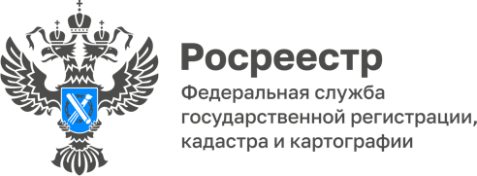 01.06.2023ПРЕСС-РЕЛИЗВ региональном Росреестре прошло совещание с ведущими компаниями-застройщиками УдмуртииНакануне в Управлении Росреестра по Удмуртской Республике состоялась рабочая встреча с участием ведущих компаний-застройщиков по актуальным вопросам взаимодействия. Совещание прошло в формате видеоконференции  под председательством заместителя руководителя Росреестра Татьяны Громовой. В «открытом диалоге» от управления участвовали руководитель Фарида Зворыгина, заместители Марина Таланова и Павел Шишов, начальники профильных отделов.Нововведения в законодательстве о недвижимости, развитие электронного взаимодействия стали основными темами  озвученных докладов. Стороны также активно обсуждали вопросы, возникающие у застройщиков при подготовке документов для осуществления учетно-регистрационных действий. Отдельное внимание было уделено развитию сервиса Росреестра «Земля для стройки». В рамках мероприятия также обсудили вопросы повышения эффективности оказания государственных услуг в сфере недвижимости, сокращения сроков осуществления учетно-регистрационных действий, увеличения количества заявлений в электронном виде и другие.Стороны подчеркнули важность развития электронного формата взаимодействия как одного из ключевых направлений деятельности ведомства в целях эффективного предоставления государственных услуг.Контакты для СМИПресс-служба Управления Росреестра по Удмуртской Республике:8 (3412)78-63-56pressa@r18.rosreestr.ruhttps://rosreestr.gov.ruhttps://vk.com/rosreestr_18г.Ижевск, ул. М. Горького, 56.